Short Visit Grant  or Exchange Visit Grant  (please tick the relevant box)  Scientific ReportScientific report (one single document in WORD or PDF file) should be submitted online within one month of the event. It should not exceed eight A4 pages.Proposal Title: Rights to a Green Future
Application Reference N°: 4447Purpose of the visitThe purpose of the visit was to work on two chapter of my thesis, and to discuss the arguments made with the staff in Utrecht. Description of the work carried out during the visitWork on two crucial chapters of my thesis, plus a start on a third chapter. I made substantial progress with the arguments in both papers. I also attended several interesting lectures, and had quite some fruitful conversations with the staff in Utrecht (e.g.  Derek Beyleveld, Jos Phillips, Rutger Claassen and Gerhard Bos).   Description of the main results obtained	I made substantial progress on two crucial chapters in my thesis, as well as on a book-review. Thirdly, I stared on a third chapter dealing with the question of an optimum population from a liberal egalitarian point of view. The papers are not finished, but the conversations with the staff certainly improved the arguments and ideas in the papers.  Future collaboration with host institution (if applicable)	Nothing planned, but I will certainly remain in touch with many of the people there for (hopefully) future collaboration. Projected publications / articles resulting or to result from the grant (ESF must be acknowledged in publications resulting from the grantee’s work in relation with the grant)Two papers based on my work in Utrecht are planned, one called 'Six Rawlsian Claims on Population' the other  'Liberalism and the Freedom to Procreate'. I am planning to submit the paper on Rawls soon to a peer-reviewed journal.  Other comments (if any)none. 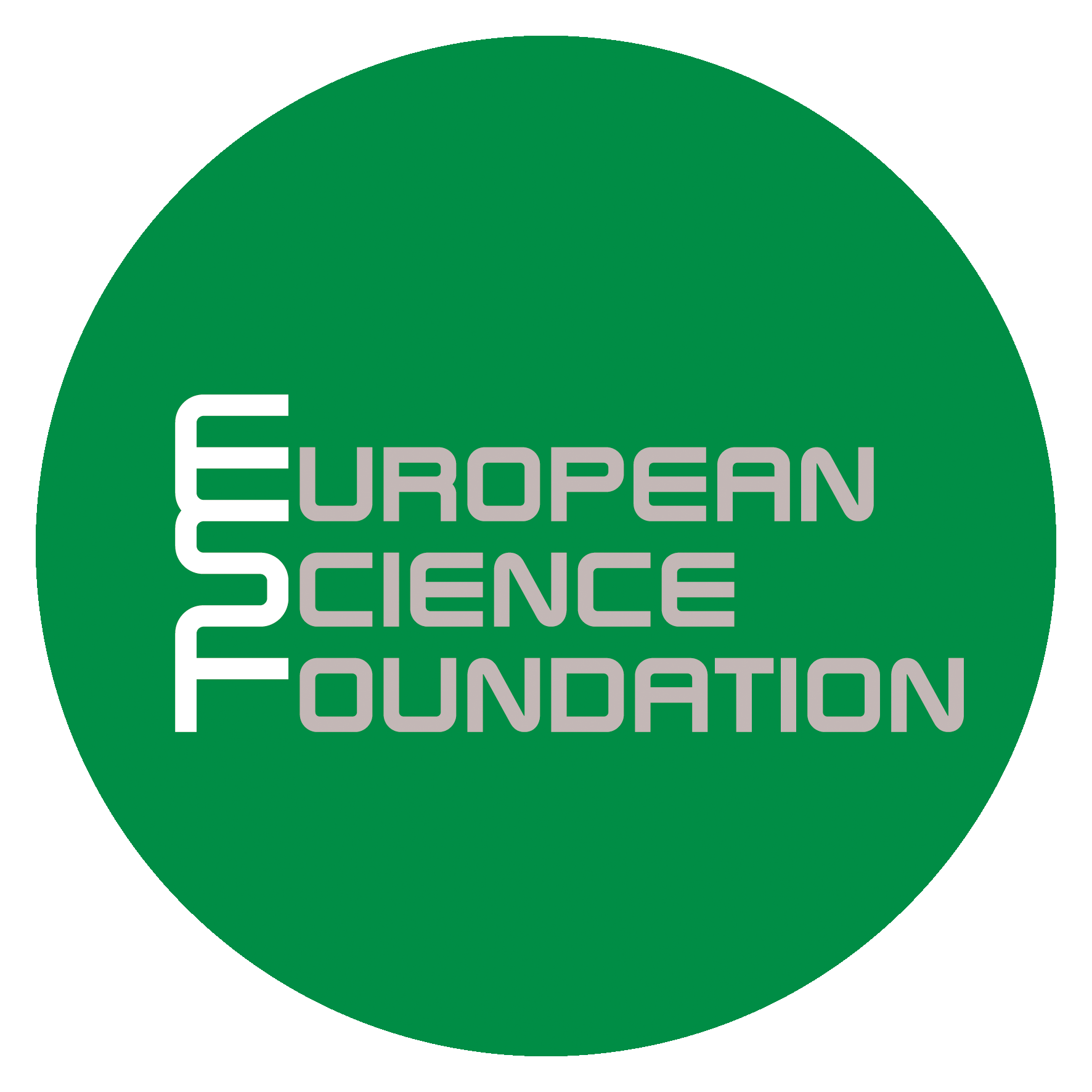  Research Networking Programmes      